Приложение 1
к Административному регламенту
 
В администрацию  сельского поселения Мулымья

     от_________________________________________________________________________________
наименование юридического лица, 
индивидуального предпринимателя
     __________________________________________
или Ф.И.О. физического лицаЗаявлениео выдаче разрешения на установку некапитальных нестационарных сооружений, произведений монументально-декоративного искусстваПрошу предоставить разрешение на установку некапитального нестационарного сооружения /произведений монументально-декоративного искусства                               (ненужное зачеркнуть) _____________________________________________________________________________ (указать вид некапитального нестационарного сооружения)на земельном участке с кадастровым номером (при наличии) _____________________________________________________________________________расположенном по адресу: ______________________________________________________сроком  на _______________________Приложение:М.П.Результат муниципальной услуги прошу предоставить (нужное отметить):при личном приеме _____________________________________(указать наименование уполномоченного органа местного самоуправления или МФЦ)по почте __________________________________________________(указать почтовый адрес и (или) адрес электронной почты, по которому должен быть направлен ответ)	посредством Единого или регионального порталов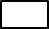 ИННОГРН (ОГРНИП)ОГРН (ОГРНИП)ОГРН (ОГРНИП)ОГРН (ОГРНИП)(для юридических лиц и индивидуальных предпринимателей)(для юридических лиц и индивидуальных предпринимателей)(для юридических лиц и индивидуальных предпринимателей)(для юридических лиц и индивидуальных предпринимателей)(для юридических лиц и индивидуальных предпринимателей)(для юридических лиц и индивидуальных предпринимателей)Почтовый адрес:Почтовый адрес:Телефон:Телефон:Телефон:E-mail (при наличии):E-mail (при наличии):E-mail (при наличии):E-mail (при наличии):E-mail (при наличии):Наименование документаНаименование документаНаименование документаНаименование документаНаименование документаНаименование документаНаименование документаНаименование документаНаименование документаНаименование документаНаименование документаНаименование документаНаименование документаОригиналКопия2.2.2.2.2.2.2.2.2.2.2.2.2.должностьдолжностьдолжностьдолжностьподписьподписьподписьФ.И.О.Ф.И.О.Ф.И.О.Ф.И.О.««"«»220гг.